แบบ IC.01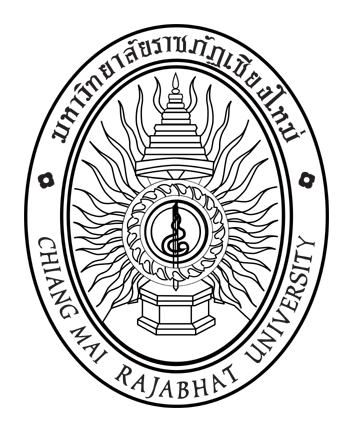 ใบสมัครเข้ารับการสรรหาผู้สมควรดำรงตำแหน่งคณบดีวิทยาลัยนานาชาติ							วันที่ ..............................................................เรื่อง	การสมัครเข้ารับการสรรหาคณบดีวิทยาลัยนานาชาติเรียน	ประธานกรรมการสรรหาบุคคลเพื่อแต่งตั้งเป็นคณบดีวิทยาลัยนานาชาติสิ่งที่ส่งมาด้วย	ข้อมูลของผู้สมควรดำรงตำแหน่งคณบดี (แบบ IC.02)  จำนวน ....... ชุด รวมเอกสาร ....... แผ่น	ตามประกาศคณะกรรมการสรรหาฯ เรื่อง คุณสมบัติ หลักเกณฑ์ และวิธีการได้มาซึ่งผู้สมควรดำรงตำแหน่งคณบดีวิทยาลัยนานาชาติ ลงวันที่ 22 สิงหาคม 2561 กำหนดให้ผู้มีคุณสมบัติเข้ารับการสรรหา
เป็นผู้สมควรดำรงตำแหน่งคณบดีวิทยาลัยนานาชาติ ซึ่งจะเป็นบุคคลภายในหรือภายนอกมหาวิทยาลัยก็ได้ 
ยื่นใบสมัครเข้ารับการสรรหาบุคคลที่สมควรดำรงตำแหน่งคณบดีวิทยาลัยนานาชาติ ระหว่างวันที่ 30 สิงหาคม ถึงวันที่ 7 กันยายน 2561 นั้น	ข้าพเจ้า............................................................................................................................................. ขอสมัครเข้ารับการสรรหาเป็นผู้สมควรดำรงตำแหน่งคณบดีวิทยาลัยนานาชาติ พร้อมนี้ได้แนบเอกสารข้อมูลของผู้สมควรดำรงตำแหน่งคณบดีวิทยาลัยนานาชาติ (แบบ IC.02) มาเพื่อประกอบการพิจารณาด้วยแล้ว	จึงเรียนมาเพื่อโปรดพิจารณา					    ลงชื่อ.....................................................................						(..................................................................)							           ผู้สมัครใบสมัครและแบบ IC.02 ต้องยื่นภายในกำหนดระยะเวลาตามที่คณะกรรมการสรรหาประกาศไว้
หากล่วงเลยวันและเวลาดังกล่าวจะไม่ได้รับการพิจารณา สอบถามรายละเอียดเพิ่มเติมได้ที่สำนักงานสภามหาวิทยาลัย 
โทร. 0-5388-5326 และ download  แบบฟอร์มได้ที่ www.council.cmru.ac.th 
(สามารถใช้แบบฟอร์มนี้ถ่ายสำเนาหรือจัดพิมพ์ขึ้นใหม่ได้)